§1005.  Execution, filing and recording of statements1.  Filing with Secretary of State.  To be effective under this chapter, a statement must be filed in the office of the Secretary of State.  A certified copy of a statement that is filed in an office in another state may be filed in the office of the Secretary of State.  Either filing has the effect provided in this chapter with respect to partnership property located in or transactions that occur in this State.[PL 2005, c. 543, Pt. A, §2 (NEW).]2.  Recorded in registry of deeds.  A certified copy of a statement that has been filed in the office of the Secretary of State and recorded in the registry of deeds of the county in which real property is located has the effect provided for recorded statements in this chapter.  A recorded statement that is not a certified copy of a statement filed in the office of the Secretary of State does not have the effect provided for recorded statements in this chapter.[PL 2005, c. 543, Pt. A, §2 (NEW).]3.  Execution.  A statement filed by a partnership must be executed by at least one partner.  Other statements must be executed either by a partner or other person authorized by this chapter.  An individual who executes a statement as, or on behalf of, a partner or other person named as a partner in a statement shall personally declare under penalty of perjury that the contents of the statement are accurate.[PL 2005, c. 543, Pt. A, §2 (NEW).]4.  Amendment or cancellation.  A person authorized by this chapter to file a statement may amend or cancel the statement by filing an amendment or cancellation that names the partnership, identifies the statement and states the substance of the amendment or cancellation.[PL 2005, c. 543, Pt. A, §2 (NEW).]5.  Copies.  A person who files a statement pursuant to this section shall promptly send a copy of the statement to every nonfiling partner and to any other person named as a partner in the statement.  Failure to send a copy of a statement to a partner or other person does not limit the effectiveness of the statement as to a person not a partner.[PL 2005, c. 543, Pt. A, §2 (NEW).]6.  Secretary of State.  The Secretary of State may collect a fee for filing or providing a certified copy of a statement.  The registry of deeds may collect a fee for recording a statement.[PL 2005, c. 543, Pt. A, §2 (NEW).]SECTION HISTORYPL 2005, c. 543, §A2 (NEW). The State of Maine claims a copyright in its codified statutes. If you intend to republish this material, we require that you include the following disclaimer in your publication:All copyrights and other rights to statutory text are reserved by the State of Maine. The text included in this publication reflects changes made through the First Regular and First Special Session of the 131st Maine Legislature and is current through November 1. 2023
                    . The text is subject to change without notice. It is a version that has not been officially certified by the Secretary of State. Refer to the Maine Revised Statutes Annotated and supplements for certified text.
                The Office of the Revisor of Statutes also requests that you send us one copy of any statutory publication you may produce. Our goal is not to restrict publishing activity, but to keep track of who is publishing what, to identify any needless duplication and to preserve the State's copyright rights.PLEASE NOTE: The Revisor's Office cannot perform research for or provide legal advice or interpretation of Maine law to the public. If you need legal assistance, please contact a qualified attorney.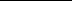 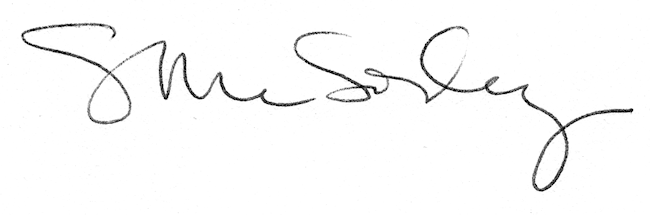 